Outbreak management check list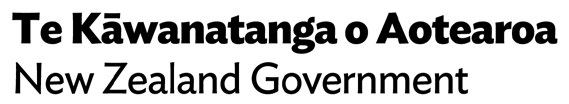 Name of facility Outbreak numberAny prior outbreaks not reportedDate reported to public healthContact detailsActions takenActions takenActions takenActions takenTaskYesNoCommentsIllness log startedCommunication sent to staff, residents & familiesPublic health notified of outbreakUnwell residents isolated until symptom-free for at least 48 hoursUnwell staff excluded until symptom free for at least 48 hoursSufficient resources for hand washing and hand drying (e.g. soap, paper towels)Cleaning and disinfection commenced0.1 % hypochlorite bleach solution preparedAppropriate signage displayed to staff and visitors Reminders sent to staff, residents and visitors on hand hygiene and posters put up Suitable PPE available and worn during cleaning and disinfection 